항공기 구조역학 중간고사일시: 2010년 11월 1일시간: 15:30 – 16:45Three axially loaded bars, each of length L and all constructed from a material of elasticity modulus E, are arranged as shown in figure. Two bars are connected in parallel and one of these has a cross-sectional area that is twice that of the other. A third bar is connected in series at the common point. An axial load, P, is applied at the junction of the three bars. Using the displacement method, determine (1) the displacement, d, of the connecting point between the three bars and (2) the internal forces in each of the three bars.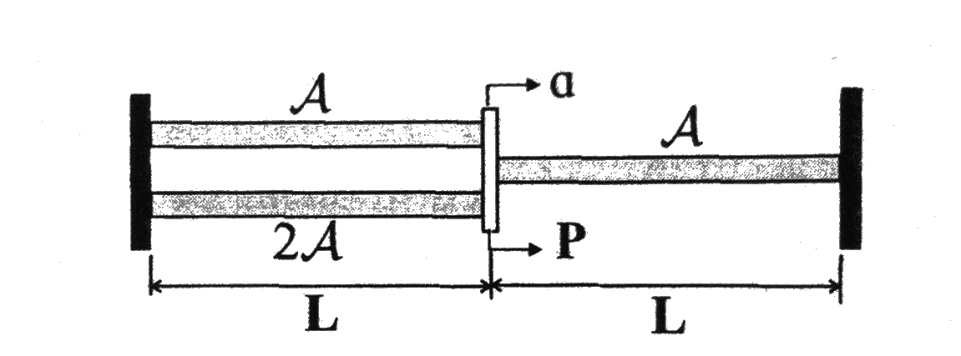 The cylindrical bar consists of two segment, clamped at point R and T, Φ1(0)= Φ1(2L)=0. The left segment of length L is a solid circular bar of radius R0, while the right segment of length L is a hollow ciruclar bar of inner radius Ri, A moment Q1 is applied at point M. (1) Determine the torque carried in each segment. (2) Determine the twist angle at point M. (3) Determine the equivalent torsional stiffness, H, at point M, defined as H= Φ1(L)/Q1. (4) Determine the maximum shear stress in each segment.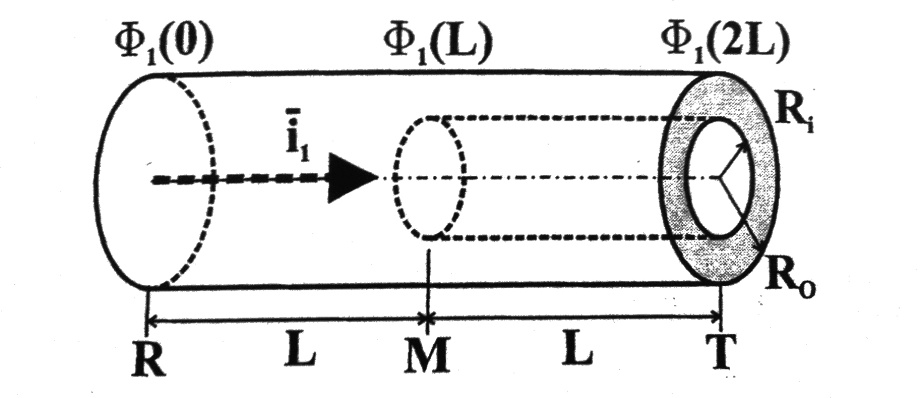 A beam with the closed rectangular thin-walled cross-section is subjected to a torque, Q1. The walls have differet thickness, as indicated in the figure. (1) Find the magnitude and location of the maximum shear stress in the section. (2) Determine its torsional stiffness.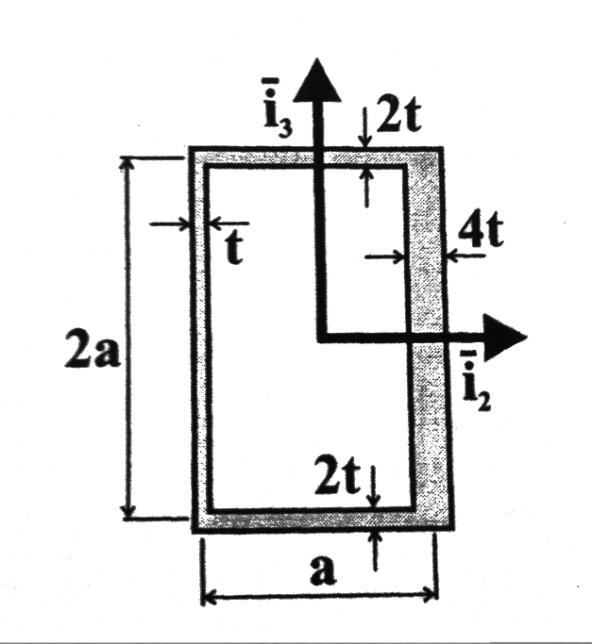 1.1)Compatibilitye1=dB; e2=dB; e3=-dBConstitutive equationF1=k1e1 ; F2=k2e2; F3=k3e3Equilibrium at node BF1+F2-F3-P=0-P+dBk1+dBk2+dBk3=02)2)CompatibilityΦRM=- ΦMTStrain-displacementΦM= ΦRMEquilibrium = -QRM + Q1 + QMT = 03.1)Shear flow2)